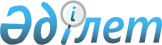 О СОЗДАНИИ ГОСУДАРСТВЕННОЙ АКЦИОНЕРНОЙ КОМПАНИИ ПО ТУРИЗМУ "ЯССАУИ"
					
			Утративший силу
			
			
		
					ПОСТАНОВЛЕНИЕ Кабинета Министpов Республики Казахстан от 12 мая 1994 г. N 503. Утратило силу - постановлением Правительства РК от 25 июня 1996 г. N 785 ~P960785



          Во исполнение Указа Президента Республики Казахстан от 
17 декабря 1993 г. N 1460  
 U931460_ 
  "О создании Министерства по делам
молодежи, туризма и спорта Республики Казахстан" Кабинет Министров
Республики Казахстан ПОСТАНОВЛЯЕТ:




          1. Создать Государственную акционерную компанию по туризму
"Яссауи" (в дальнейшем - Компания) на базе предприятий Национальной 
компании по иностранному туризму "ИнтуристКазахстан" согласно
приложению. Отнести ее по условиям оплаты труда, социальному
и материальному обеспечению к I категории компаний, утвержденной
постановлением Кабинета Министров Республики Казахстан от 14 декабря
1993 г. N 1251.  
 P931251_ 
  .




          2. Возложить на Компанию осуществление туристической
деятельности, решение задач по концентрации финансовых ресурсов для
развития и укрепления материально-технической базы этой отрасли.




          3. Установить, что Компания является правопреемником 
имущественных прав и обязанностей Национальной компании по 
иностранному туризму "Интурист-Казахстан".




          Определить месторасположение правления Компании в г. Алматы.




          4. Государственному комитету Республики Казахстан по 
государственнному имуществу:




          - в месячный срок подготовить учредительные документы по 
созданию Компании;




          - делегировать Компании права владения, пользования и управления
государственным имуществом предприятий, входящих в ее состав;




          - совместно с Компанией произвести преобразование
государственной собственности предприятий, входящих в состав Компании,
в соответствии с Национальной программой разгосударствления и 
приватизации в Республике Казахстан на 1993-1995 годы (II этап).




          5. Компании совместно с главами областных и Алматинской
городской администраций в трехмесячный срок внести в Кабинет
Министров Республики Казахстан предложения о передаче Компании на
правах владения, пользования и управления зданий, домов отдыха,
охотничьих и туристических баз, отвечающих условиям, необходимым
для размещения иностранных туристов.




          6. Министерству экономики Республики Казахстан по представлении
Министерством по делам молодежи, туризма и спорта Республики 
Казахстан расчетных материалов на строительство в г. Алматы
5-звездной гостиницы "Интурист" на 300 номеров предусмотреть
необходимые капитальные вложения за счет иностранных кредитов.




          7. Главе Алматинской городской администрации выделить Компании
в установленном порядке:




          - земельный участок размером 1,5-2 гектара в центральной части
города под строительство 5-звездной гостиницы;




          - земельный участок (не менее одного гектара) под строительство
автотранспортной базы.




          8. Наделить Компанию правами:




          - оказания и предоставления комплекса услуг, предусмотренных
для обслуживания иностранных туристов и соответствующих
международному уровню;




          - оформления документов на выезд граждан Республики Казахстан
за рубеж по туристическим путевкам;




          - реализации билетов и оформления других документов на проезд
по территории Республики Казахстан и за границу.




          9. Государственному комитету Республики Казахстан по 
государственному имуществу совместно с главой Алматинской городской
администрации выделить служебные помещения для размещения
исполнительного аппарата.




          10. Министерству связи Республики Казахстан выделить каналы
телефонной и телексной связи за счет имеющихся ресурсов.





  Премьер-министр
Республики Казахстан

                                               ПРИЛОЖЕНИЕ



                                  к постановлению Кабинета Министров
                                         Республики Казахстан
                                     от 12 мая 1994 г. N 503











                                                      ПЕРЕЧЕНЬ




           предприятий, входящих в состав Государственной
               акционерной компании по туризму "Яссауи"
Гостиничный комплекс на 360 мест            г. Алматы
"Отрар" с филиалом "Казахский аул"
Агентство компании "Интурист"               г. Атырау
Агентство компании "Интурист"               г. Семипалатинск
Агентство компании "Интурист"               г. Петропавловск
Агентство компании "Интурист"               г. Жезказган
Агентство компании "Интурист"               г. Жамбыл
Агентство компании "Интурист"               г. Шымкент
Агентство компании "Интурист"               г. Караганда
Агентство компании "Интурист"               г. Усть-Каменогорск
Агентство компании "Интурист"               г. Акмола
Агентство компании "Интурист"               г. Актюбинск
Агентство компании "Интурист"               г. Павлодар
Агентство компании "Интурист"               г. Уральск
Агентство компании "Интурист"               г. Актау
Агентство компании "Интурист"               г. Кустанай
Агентство компании "Интурист"               г. Кокшетау
Агентство компании "Интурист"               г. Кзыл-Орда
Агентство компании "Интурист"               г. Талдыкорган
Гостиница на 40 мест "Хоргос"               Талдыкорганская область,
                                            Панфиловский район

      
      


					© 2012. РГП на ПХВ «Институт законодательства и правовой информации Республики Казахстан» Министерства юстиции Республики Казахстан
				